附件：城市学院电动车通行证办理证明材料学号：2*******   姓名：xxx   联系电话：178********1.车牌照片：                   2.校园卡照片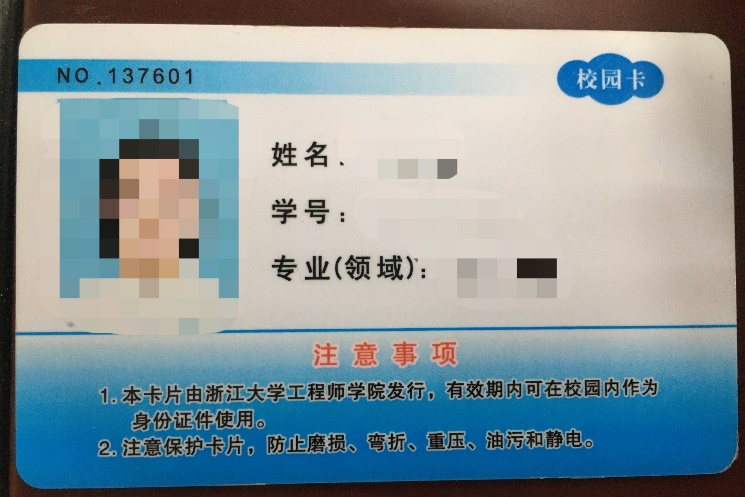 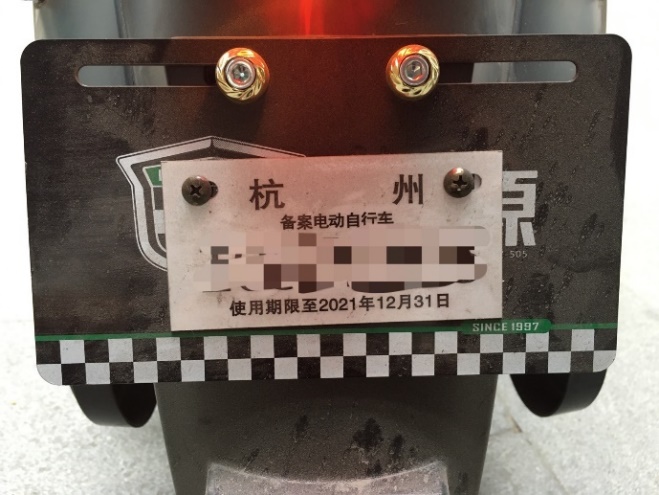 3.车辆照片：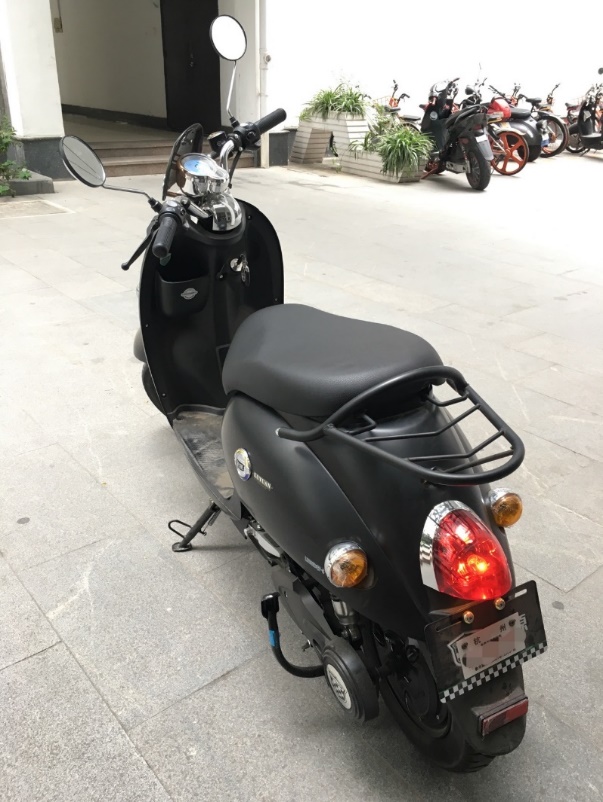 